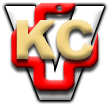 На основу члана 36. став 7. и  прилога 3Е Закона о јавним набавкама  („Службени гланик РС“, број 124/2012)КЛИНИЧКИ ЦЕНТАР ВОЈВОДИНЕУл. Хајдук Вељкова бр. 1Нови СадОбјављује:Обавештење о покретању преговарачкаг поступка без објављивања позива за подношење понуда 01-14-ПНазив, адреса и интернет страница наручиоцаКлинички центар Војводине, Хајдук Вељкова 1, 21000 Нови Сад, www.кцв.рсВрста наручиоцаКлинички центар Војводине, здравствоОпис предмета јавне набавкесервисирање медицинске опреме и то: ињектомата – „Perfusor“ модели „FM, SPACE“ и инфузионих пумпи – „Infusomat“ модели „FMS, P, SPACE“, произвођача „B.Braun Melsungen AG“ из Немачке , 50420000 Услуге  поправке и одржавање медицинске и хируршке опреме.6.  Основ за примену преговарачког поступка без објављовања позива у складу са чланом 36. Став 1. Тачка 2. Закона о јавним набавкама.Образложење:  У складу са чланом 36. Став 1. Тачка 2 Закона о јавним набавкама, предвиђено је да наручилац може спроводити преговарачки поступак без објављивања позива ако због техничких, односно уметничких разлога предмета јавне набавке или из разлога повезаних са заштитом искључивих права, набавку може извршити самоодређени понуђач. Понуђач  „B.Braun Adria RSRB“ д.о.о., Владимира Поповића 6, Београд је једини овлашћени дистрибутер и сервисер медицинске опреме за територију Србије, на основу Овлашћења произвођача: „B.Braun Melsungen AG“ из Немачке   (сагласност Управе за јавне набавке, број 404-02-288313 од 17.12.2013. године)